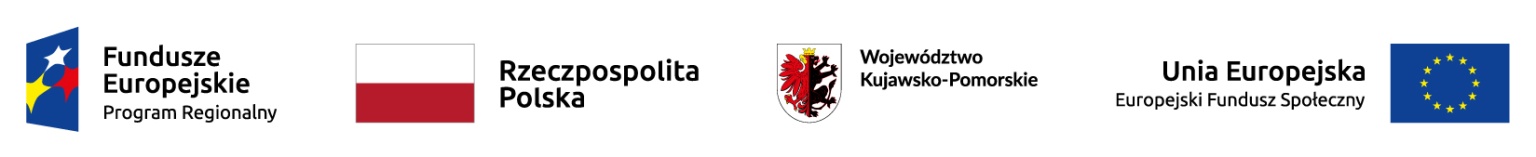 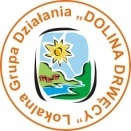 Załącznik nr 15 do Procedury wyboru i oceny grantobiorców
Procedury przeprowadzania naboru i wyboru wniosków w sprawie powierzenia grantu..........................................	/pieczęć LGD/Indywidualna Karta oceny zgodności PROJEKTU wg lokalnych kryteriów wyboruUzasadnienie:...............................................................................................................................................................................................................................................................................................................................................................................................................................................................………………………………………………………………………………………………………………………………………………..…………………………………………………………………………………………………………………………………………………………………………………………………………………………………………………………………………………………………………………………………………………………………………………………………………………………………………………………………………………………………………………………………………………………………………………………………………………………………………………………………………………………………………………………………………………………….………………………………………………………………………………………………………………………………………………….......................................................................		................................................................/miejscowość, data/					/czytelny podpis członka Rady dokonującego oceny/I. program i zakres tematyczny naboruI. program i zakres tematyczny naboruI. program i zakres tematyczny naboru1Program w ramach którego składana jest operacja / FunduszRegionalny Program Operacyjny Województwa Kujawsko-Pomorskiego na lata 2014-2020 / Europejski Fundusz Społeczny2Przedsięwzięcie LSRWłączenie społeczno-gospodarcze mieszkańców obszaru LGD oraz wsparcie inicjatyw w zakresie organizowania społeczności lokalnej i animacji społecznej - projekty grantowe (EFS)3Typ projektuII. WnioskodawcaII. WnioskodawcaII. Wnioskodawca1Numer wniosku o powierzenie grantu2Nazwa wnioskodawcy3Adres wnioskodawcy4Tytuł projektuIII. OceniającyIII. OceniającyIII. Oceniający1Imię i Nazwisko członka Rady dokonującego ocenyIV. Zgodność operacji z kryteriami wyboruIV. Zgodność operacji z kryteriami wyboruIV. Zgodność operacji z kryteriami wyboruIV. Zgodność operacji z kryteriami wyboruIV. Zgodność operacji z kryteriami wyboruIV. Zgodność operacji z kryteriami wyboruLp.Rodzaj kryterium wyboru operacjiOpis i zakres punktów możliwych do przyznaniaOpis i zakres punktów możliwych do przyznaniaLiczba przyznanych punktów przez oceniającegoLiczba przyznanych punktów przez oceniającego1.Doświadczenie wnioskodawcy:5 pkt - wnioskodawca wykazał co najmniej 2 zakończone i całkowicie rozliczone projekty/ działania2 pkt – wnioskodawca wykazał 1 zakończony
i całkowicie rozliczony projekt/ działanie0 pkt – wnioskodawca nie posiada doświadczenia Punkty nie sumują się5 pkt - wnioskodawca wykazał co najmniej 2 zakończone i całkowicie rozliczone projekty/ działania2 pkt – wnioskodawca wykazał 1 zakończony
i całkowicie rozliczony projekt/ działanie0 pkt – wnioskodawca nie posiada doświadczenia Punkty nie sumują sięInstrukcja: Należy wybrać jedną z możliwych punktacji. Ocena na podstawie informacji zawartych w złożonej dokumentacji (umowa o dofinansowaniu + pozytywna weryfikacja wniosku o płatność końcową / inny dokument potwierdzający rozliczenie projektu)Instrukcja: Należy wybrać jedną z możliwych punktacji. Ocena na podstawie informacji zawartych w złożonej dokumentacji (umowa o dofinansowaniu + pozytywna weryfikacja wniosku o płatność końcową / inny dokument potwierdzający rozliczenie projektu)Instrukcja: Należy wybrać jedną z możliwych punktacji. Ocena na podstawie informacji zawartych w złożonej dokumentacji (umowa o dofinansowaniu + pozytywna weryfikacja wniosku o płatność końcową / inny dokument potwierdzający rozliczenie projektu)Instrukcja: Należy wybrać jedną z możliwych punktacji. Ocena na podstawie informacji zawartych w złożonej dokumentacji (umowa o dofinansowaniu + pozytywna weryfikacja wniosku o płatność końcową / inny dokument potwierdzający rozliczenie projektu)Instrukcja: Należy wybrać jedną z możliwych punktacji. Ocena na podstawie informacji zawartych w złożonej dokumentacji (umowa o dofinansowaniu + pozytywna weryfikacja wniosku o płatność końcową / inny dokument potwierdzający rozliczenie projektu)Instrukcja: Należy wybrać jedną z możliwych punktacji. Ocena na podstawie informacji zawartych w złożonej dokumentacji (umowa o dofinansowaniu + pozytywna weryfikacja wniosku o płatność końcową / inny dokument potwierdzający rozliczenie projektu)2.Typ wnioskodawcy:Typ wnioskodawcy:5 pkt - wnioskodawca spoza jednostek sektora finansów publicznych0 pkt - wnioskodawca reprezentuje jednostki sektora finansów publicznych   Instrukcja: Należy wybrać jedną z możliwych punktacji. Ocena na podstawie informacji zawartych w złożonej dokumentacji.Instrukcja: Należy wybrać jedną z możliwych punktacji. Ocena na podstawie informacji zawartych w złożonej dokumentacji.Instrukcja: Należy wybrać jedną z możliwych punktacji. Ocena na podstawie informacji zawartych w złożonej dokumentacji.Instrukcja: Należy wybrać jedną z możliwych punktacji. Ocena na podstawie informacji zawartych w złożonej dokumentacji.Instrukcja: Należy wybrać jedną z możliwych punktacji. Ocena na podstawie informacji zawartych w złożonej dokumentacji.Instrukcja: Należy wybrać jedną z możliwych punktacji. Ocena na podstawie informacji zawartych w złożonej dokumentacji.3.Siedziba wnioskodawcy na obszarze LGD:Siedziba wnioskodawcy na obszarze LGD:5 pkt – siedziba od minimum roku znajduje się na obszarze LGD0 pkt – siedziba poza obszarem LGD lub na obszarze krócej niż rokInstrukcja: Należy wybrać jedną z możliwych punktacji. Ocena na podstawie informacji zawartych w złożonej dokumentacji.Instrukcja: Należy wybrać jedną z możliwych punktacji. Ocena na podstawie informacji zawartych w złożonej dokumentacji.Instrukcja: Należy wybrać jedną z możliwych punktacji. Ocena na podstawie informacji zawartych w złożonej dokumentacji.Instrukcja: Należy wybrać jedną z możliwych punktacji. Ocena na podstawie informacji zawartych w złożonej dokumentacji.Instrukcja: Należy wybrać jedną z możliwych punktacji. Ocena na podstawie informacji zawartych w złożonej dokumentacji.Instrukcja: Należy wybrać jedną z możliwych punktacji. Ocena na podstawie informacji zawartych w złożonej dokumentacji.4.Miejsce realizacji:Miejsce realizacji:5 pkt – projekt realizowany na obszarze objętym rewitalizacją0 pkt – projekt realizowany poza obszarem objętym rewitalizacjąInstrukcja: Należy wybrać jedną z możliwych punktacji. Preferuje się projekty realizowane na obszarze objętym Lokalnym/Gminnym Programem Rewitalizacji. Ocenie podlega czy dominująca część projektu realizowana jest na obszarze objętym Lokalnym/ Gminnym Programem Rewitalizacji, zadania dodatkowe mogą odbywać się poza w/w obszarem. Ocena na podstawie informacji zawartych w złożonej dokumentacji.Instrukcja: Należy wybrać jedną z możliwych punktacji. Preferuje się projekty realizowane na obszarze objętym Lokalnym/Gminnym Programem Rewitalizacji. Ocenie podlega czy dominująca część projektu realizowana jest na obszarze objętym Lokalnym/ Gminnym Programem Rewitalizacji, zadania dodatkowe mogą odbywać się poza w/w obszarem. Ocena na podstawie informacji zawartych w złożonej dokumentacji.Instrukcja: Należy wybrać jedną z możliwych punktacji. Preferuje się projekty realizowane na obszarze objętym Lokalnym/Gminnym Programem Rewitalizacji. Ocenie podlega czy dominująca część projektu realizowana jest na obszarze objętym Lokalnym/ Gminnym Programem Rewitalizacji, zadania dodatkowe mogą odbywać się poza w/w obszarem. Ocena na podstawie informacji zawartych w złożonej dokumentacji.Instrukcja: Należy wybrać jedną z możliwych punktacji. Preferuje się projekty realizowane na obszarze objętym Lokalnym/Gminnym Programem Rewitalizacji. Ocenie podlega czy dominująca część projektu realizowana jest na obszarze objętym Lokalnym/ Gminnym Programem Rewitalizacji, zadania dodatkowe mogą odbywać się poza w/w obszarem. Ocena na podstawie informacji zawartych w złożonej dokumentacji.Instrukcja: Należy wybrać jedną z możliwych punktacji. Preferuje się projekty realizowane na obszarze objętym Lokalnym/Gminnym Programem Rewitalizacji. Ocenie podlega czy dominująca część projektu realizowana jest na obszarze objętym Lokalnym/ Gminnym Programem Rewitalizacji, zadania dodatkowe mogą odbywać się poza w/w obszarem. Ocena na podstawie informacji zawartych w złożonej dokumentacji.Instrukcja: Należy wybrać jedną z możliwych punktacji. Preferuje się projekty realizowane na obszarze objętym Lokalnym/Gminnym Programem Rewitalizacji. Ocenie podlega czy dominująca część projektu realizowana jest na obszarze objętym Lokalnym/ Gminnym Programem Rewitalizacji, zadania dodatkowe mogą odbywać się poza w/w obszarem. Ocena na podstawie informacji zawartych w złożonej dokumentacji.5.Komplementarność z działaniami osi 7 a w przypadku Miast osi 6:Komplementarność z działaniami osi 7 a w przypadku Miast osi 6:10 pkt. – projekt komplementarny0 pkt. – projekt niekomplementarnyInstrukcja: Należy wybrać jedną z możliwych punktacji. Preferuje się projekty powiązane z działaniami zrealizowanymi, realizowanymi lub planowanymi do realizacji w ramach osi 7 RPO WK-P a w przypadku Miast osi 6 RPO WK-P. Ocenie podlega czy projekt wykazuje powiązania działań miękkich planowanych w ramach osi 11 EFS z działaniami z Gminnego/Lokalnego Programu Rewitalizacji w co najmniej jednym z aspektów: społecznym, gospodarczym, fizycznym, planowanymi do realizacji w ramach osi 7 RPO WK-P a w przypadku Miast osi 6 RPO WK-P. Ocena na podstawie informacji zawartych w złożonej dokumentacji. Powiązanie polega na wskazaniu nazwy min. jednego projektu wpisanego do Gminnego/Lokalnego Programu Rewitalizacji (lista głównych projektów/przedsięwzięć rewitalizacyjnych) zrealizowanego, realizowanego lub planowanego do realizacji w ramach osi 7 RPO WK-P a w przypadku Miast osi 6 RPO WK-P i uzasadnienia komplementarności planowanego grantu w odniesieniu do tego projektu.Instrukcja: Należy wybrać jedną z możliwych punktacji. Preferuje się projekty powiązane z działaniami zrealizowanymi, realizowanymi lub planowanymi do realizacji w ramach osi 7 RPO WK-P a w przypadku Miast osi 6 RPO WK-P. Ocenie podlega czy projekt wykazuje powiązania działań miękkich planowanych w ramach osi 11 EFS z działaniami z Gminnego/Lokalnego Programu Rewitalizacji w co najmniej jednym z aspektów: społecznym, gospodarczym, fizycznym, planowanymi do realizacji w ramach osi 7 RPO WK-P a w przypadku Miast osi 6 RPO WK-P. Ocena na podstawie informacji zawartych w złożonej dokumentacji. Powiązanie polega na wskazaniu nazwy min. jednego projektu wpisanego do Gminnego/Lokalnego Programu Rewitalizacji (lista głównych projektów/przedsięwzięć rewitalizacyjnych) zrealizowanego, realizowanego lub planowanego do realizacji w ramach osi 7 RPO WK-P a w przypadku Miast osi 6 RPO WK-P i uzasadnienia komplementarności planowanego grantu w odniesieniu do tego projektu.Instrukcja: Należy wybrać jedną z możliwych punktacji. Preferuje się projekty powiązane z działaniami zrealizowanymi, realizowanymi lub planowanymi do realizacji w ramach osi 7 RPO WK-P a w przypadku Miast osi 6 RPO WK-P. Ocenie podlega czy projekt wykazuje powiązania działań miękkich planowanych w ramach osi 11 EFS z działaniami z Gminnego/Lokalnego Programu Rewitalizacji w co najmniej jednym z aspektów: społecznym, gospodarczym, fizycznym, planowanymi do realizacji w ramach osi 7 RPO WK-P a w przypadku Miast osi 6 RPO WK-P. Ocena na podstawie informacji zawartych w złożonej dokumentacji. Powiązanie polega na wskazaniu nazwy min. jednego projektu wpisanego do Gminnego/Lokalnego Programu Rewitalizacji (lista głównych projektów/przedsięwzięć rewitalizacyjnych) zrealizowanego, realizowanego lub planowanego do realizacji w ramach osi 7 RPO WK-P a w przypadku Miast osi 6 RPO WK-P i uzasadnienia komplementarności planowanego grantu w odniesieniu do tego projektu.Instrukcja: Należy wybrać jedną z możliwych punktacji. Preferuje się projekty powiązane z działaniami zrealizowanymi, realizowanymi lub planowanymi do realizacji w ramach osi 7 RPO WK-P a w przypadku Miast osi 6 RPO WK-P. Ocenie podlega czy projekt wykazuje powiązania działań miękkich planowanych w ramach osi 11 EFS z działaniami z Gminnego/Lokalnego Programu Rewitalizacji w co najmniej jednym z aspektów: społecznym, gospodarczym, fizycznym, planowanymi do realizacji w ramach osi 7 RPO WK-P a w przypadku Miast osi 6 RPO WK-P. Ocena na podstawie informacji zawartych w złożonej dokumentacji. Powiązanie polega na wskazaniu nazwy min. jednego projektu wpisanego do Gminnego/Lokalnego Programu Rewitalizacji (lista głównych projektów/przedsięwzięć rewitalizacyjnych) zrealizowanego, realizowanego lub planowanego do realizacji w ramach osi 7 RPO WK-P a w przypadku Miast osi 6 RPO WK-P i uzasadnienia komplementarności planowanego grantu w odniesieniu do tego projektu.Instrukcja: Należy wybrać jedną z możliwych punktacji. Preferuje się projekty powiązane z działaniami zrealizowanymi, realizowanymi lub planowanymi do realizacji w ramach osi 7 RPO WK-P a w przypadku Miast osi 6 RPO WK-P. Ocenie podlega czy projekt wykazuje powiązania działań miękkich planowanych w ramach osi 11 EFS z działaniami z Gminnego/Lokalnego Programu Rewitalizacji w co najmniej jednym z aspektów: społecznym, gospodarczym, fizycznym, planowanymi do realizacji w ramach osi 7 RPO WK-P a w przypadku Miast osi 6 RPO WK-P. Ocena na podstawie informacji zawartych w złożonej dokumentacji. Powiązanie polega na wskazaniu nazwy min. jednego projektu wpisanego do Gminnego/Lokalnego Programu Rewitalizacji (lista głównych projektów/przedsięwzięć rewitalizacyjnych) zrealizowanego, realizowanego lub planowanego do realizacji w ramach osi 7 RPO WK-P a w przypadku Miast osi 6 RPO WK-P i uzasadnienia komplementarności planowanego grantu w odniesieniu do tego projektu.Instrukcja: Należy wybrać jedną z możliwych punktacji. Preferuje się projekty powiązane z działaniami zrealizowanymi, realizowanymi lub planowanymi do realizacji w ramach osi 7 RPO WK-P a w przypadku Miast osi 6 RPO WK-P. Ocenie podlega czy projekt wykazuje powiązania działań miękkich planowanych w ramach osi 11 EFS z działaniami z Gminnego/Lokalnego Programu Rewitalizacji w co najmniej jednym z aspektów: społecznym, gospodarczym, fizycznym, planowanymi do realizacji w ramach osi 7 RPO WK-P a w przypadku Miast osi 6 RPO WK-P. Ocena na podstawie informacji zawartych w złożonej dokumentacji. Powiązanie polega na wskazaniu nazwy min. jednego projektu wpisanego do Gminnego/Lokalnego Programu Rewitalizacji (lista głównych projektów/przedsięwzięć rewitalizacyjnych) zrealizowanego, realizowanego lub planowanego do realizacji w ramach osi 7 RPO WK-P a w przypadku Miast osi 6 RPO WK-P i uzasadnienia komplementarności planowanego grantu w odniesieniu do tego projektu.6.Promocja LGD i LSR:Promocja LGD i LSR:3 pkt – operacja uwzględnia działania promocyjne0 pkt – brak promocji LGD i LSRInstrukcja: Należy wybrać jedną z możliwych punktacji. Preferowane są projekty wpływające na zwiększenie rozpoznawalności obszaru LGD i wskazujące źródła finansowania działań. Operacja uwzględnia działania promocyjne – informacja
o dofinansowaniu operacji ze środków LSR, zgodnie z wytycznymi zawartymi w LSR (np. tablica informacyjna, ogłoszenie
w prasie, informacja na stronie www). Ocena na podstawie informacji zawartych w złożonej dokumentacji.Instrukcja: Należy wybrać jedną z możliwych punktacji. Preferowane są projekty wpływające na zwiększenie rozpoznawalności obszaru LGD i wskazujące źródła finansowania działań. Operacja uwzględnia działania promocyjne – informacja
o dofinansowaniu operacji ze środków LSR, zgodnie z wytycznymi zawartymi w LSR (np. tablica informacyjna, ogłoszenie
w prasie, informacja na stronie www). Ocena na podstawie informacji zawartych w złożonej dokumentacji.Instrukcja: Należy wybrać jedną z możliwych punktacji. Preferowane są projekty wpływające na zwiększenie rozpoznawalności obszaru LGD i wskazujące źródła finansowania działań. Operacja uwzględnia działania promocyjne – informacja
o dofinansowaniu operacji ze środków LSR, zgodnie z wytycznymi zawartymi w LSR (np. tablica informacyjna, ogłoszenie
w prasie, informacja na stronie www). Ocena na podstawie informacji zawartych w złożonej dokumentacji.Instrukcja: Należy wybrać jedną z możliwych punktacji. Preferowane są projekty wpływające na zwiększenie rozpoznawalności obszaru LGD i wskazujące źródła finansowania działań. Operacja uwzględnia działania promocyjne – informacja
o dofinansowaniu operacji ze środków LSR, zgodnie z wytycznymi zawartymi w LSR (np. tablica informacyjna, ogłoszenie
w prasie, informacja na stronie www). Ocena na podstawie informacji zawartych w złożonej dokumentacji.Instrukcja: Należy wybrać jedną z możliwych punktacji. Preferowane są projekty wpływające na zwiększenie rozpoznawalności obszaru LGD i wskazujące źródła finansowania działań. Operacja uwzględnia działania promocyjne – informacja
o dofinansowaniu operacji ze środków LSR, zgodnie z wytycznymi zawartymi w LSR (np. tablica informacyjna, ogłoszenie
w prasie, informacja na stronie www). Ocena na podstawie informacji zawartych w złożonej dokumentacji.Instrukcja: Należy wybrać jedną z możliwych punktacji. Preferowane są projekty wpływające na zwiększenie rozpoznawalności obszaru LGD i wskazujące źródła finansowania działań. Operacja uwzględnia działania promocyjne – informacja
o dofinansowaniu operacji ze środków LSR, zgodnie z wytycznymi zawartymi w LSR (np. tablica informacyjna, ogłoszenie
w prasie, informacja na stronie www). Ocena na podstawie informacji zawartych w złożonej dokumentacji.7.Liczba osób zagrożonych ubóstwem lub wykluczeniem społecznym objętych wsparciem w ramach projektu:Liczba osób zagrożonych ubóstwem lub wykluczeniem społecznym objętych wsparciem w ramach projektu:4 pkt. – projekt skierowany do 15 osób i więcej0 pkt. – projekt skierowany do mniej niż 15 osóbInstrukcja: Należy wybrać jedną z możliwych punktacji. Ocena na podstawie informacji zawartych w złożonej dokumentacji.
1 osoba na jednym spotkaniu informacyjnym/szkoleniowym może reprezentować 1 podmiot. Instrukcja: Należy wybrać jedną z możliwych punktacji. Ocena na podstawie informacji zawartych w złożonej dokumentacji.
1 osoba na jednym spotkaniu informacyjnym/szkoleniowym może reprezentować 1 podmiot. Instrukcja: Należy wybrać jedną z możliwych punktacji. Ocena na podstawie informacji zawartych w złożonej dokumentacji.
1 osoba na jednym spotkaniu informacyjnym/szkoleniowym może reprezentować 1 podmiot. Instrukcja: Należy wybrać jedną z możliwych punktacji. Ocena na podstawie informacji zawartych w złożonej dokumentacji.
1 osoba na jednym spotkaniu informacyjnym/szkoleniowym może reprezentować 1 podmiot. Instrukcja: Należy wybrać jedną z możliwych punktacji. Ocena na podstawie informacji zawartych w złożonej dokumentacji.
1 osoba na jednym spotkaniu informacyjnym/szkoleniowym może reprezentować 1 podmiot. Instrukcja: Należy wybrać jedną z możliwych punktacji. Ocena na podstawie informacji zawartych w złożonej dokumentacji.
1 osoba na jednym spotkaniu informacyjnym/szkoleniowym może reprezentować 1 podmiot. 8.Doradztwo Biura LGD:Doradztwo Biura LGD:3 pkt – Wnioskodawca korzystał z doradztwa Biura LGD 0 pkt – Wnioskodawca nie korzystał z doradztwa Biura LGDInstrukcja: Należy wybrać jedną z możliwych punktacji. Preferuje się Wnioskodawców, którzy korzystali z doradztwa zgodnie
z Regulaminem doradztwa świadczonego przez pracowników Biura LGD: 1) osobiście w Biurze LGD lub przez pełnomocnika lub osobę odpowiedzialną za przygotowanie wniosku, co musi być poświadczone podpisem na Karcie udzielonego doradztwa2) świadczonego w okresie od dnia zamieszczenia ogłoszenia o naborze wniosków na dany zakres tematyczny na stronie internetowej LGD i nie później niż 2 dni przed końcem naboru wniosków. Ocena na podstawie dokumentacji Biura LGD (karty doradztwa). 1 osoba na jednym spotkaniu może reprezentować 1 podmiot.Instrukcja: Należy wybrać jedną z możliwych punktacji. Preferuje się Wnioskodawców, którzy korzystali z doradztwa zgodnie
z Regulaminem doradztwa świadczonego przez pracowników Biura LGD: 1) osobiście w Biurze LGD lub przez pełnomocnika lub osobę odpowiedzialną za przygotowanie wniosku, co musi być poświadczone podpisem na Karcie udzielonego doradztwa2) świadczonego w okresie od dnia zamieszczenia ogłoszenia o naborze wniosków na dany zakres tematyczny na stronie internetowej LGD i nie później niż 2 dni przed końcem naboru wniosków. Ocena na podstawie dokumentacji Biura LGD (karty doradztwa). 1 osoba na jednym spotkaniu może reprezentować 1 podmiot.Instrukcja: Należy wybrać jedną z możliwych punktacji. Preferuje się Wnioskodawców, którzy korzystali z doradztwa zgodnie
z Regulaminem doradztwa świadczonego przez pracowników Biura LGD: 1) osobiście w Biurze LGD lub przez pełnomocnika lub osobę odpowiedzialną za przygotowanie wniosku, co musi być poświadczone podpisem na Karcie udzielonego doradztwa2) świadczonego w okresie od dnia zamieszczenia ogłoszenia o naborze wniosków na dany zakres tematyczny na stronie internetowej LGD i nie później niż 2 dni przed końcem naboru wniosków. Ocena na podstawie dokumentacji Biura LGD (karty doradztwa). 1 osoba na jednym spotkaniu może reprezentować 1 podmiot.Instrukcja: Należy wybrać jedną z możliwych punktacji. Preferuje się Wnioskodawców, którzy korzystali z doradztwa zgodnie
z Regulaminem doradztwa świadczonego przez pracowników Biura LGD: 1) osobiście w Biurze LGD lub przez pełnomocnika lub osobę odpowiedzialną za przygotowanie wniosku, co musi być poświadczone podpisem na Karcie udzielonego doradztwa2) świadczonego w okresie od dnia zamieszczenia ogłoszenia o naborze wniosków na dany zakres tematyczny na stronie internetowej LGD i nie później niż 2 dni przed końcem naboru wniosków. Ocena na podstawie dokumentacji Biura LGD (karty doradztwa). 1 osoba na jednym spotkaniu może reprezentować 1 podmiot.Instrukcja: Należy wybrać jedną z możliwych punktacji. Preferuje się Wnioskodawców, którzy korzystali z doradztwa zgodnie
z Regulaminem doradztwa świadczonego przez pracowników Biura LGD: 1) osobiście w Biurze LGD lub przez pełnomocnika lub osobę odpowiedzialną za przygotowanie wniosku, co musi być poświadczone podpisem na Karcie udzielonego doradztwa2) świadczonego w okresie od dnia zamieszczenia ogłoszenia o naborze wniosków na dany zakres tematyczny na stronie internetowej LGD i nie później niż 2 dni przed końcem naboru wniosków. Ocena na podstawie dokumentacji Biura LGD (karty doradztwa). 1 osoba na jednym spotkaniu może reprezentować 1 podmiot.Instrukcja: Należy wybrać jedną z możliwych punktacji. Preferuje się Wnioskodawców, którzy korzystali z doradztwa zgodnie
z Regulaminem doradztwa świadczonego przez pracowników Biura LGD: 1) osobiście w Biurze LGD lub przez pełnomocnika lub osobę odpowiedzialną za przygotowanie wniosku, co musi być poświadczone podpisem na Karcie udzielonego doradztwa2) świadczonego w okresie od dnia zamieszczenia ogłoszenia o naborze wniosków na dany zakres tematyczny na stronie internetowej LGD i nie później niż 2 dni przed końcem naboru wniosków. Ocena na podstawie dokumentacji Biura LGD (karty doradztwa). 1 osoba na jednym spotkaniu może reprezentować 1 podmiot.Suma przyznanych punktów:Suma przyznanych punktów:Suma przyznanych punktów:Suma przyznanych punktów:Suma przyznanych punktów: